Мастерская  АИРО 13.04. 2021Тема: «Работа в приложении LearningApps.org»1. Создать аккаунт:Выйти на сайт по ссылке https://learningapps.org/ или набрать в поисковике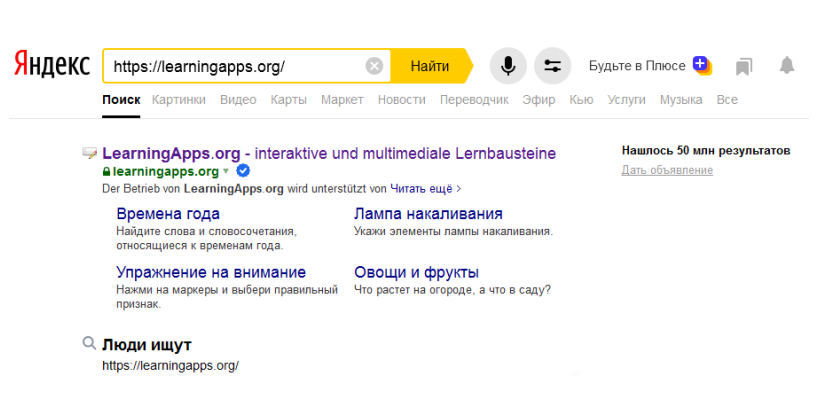 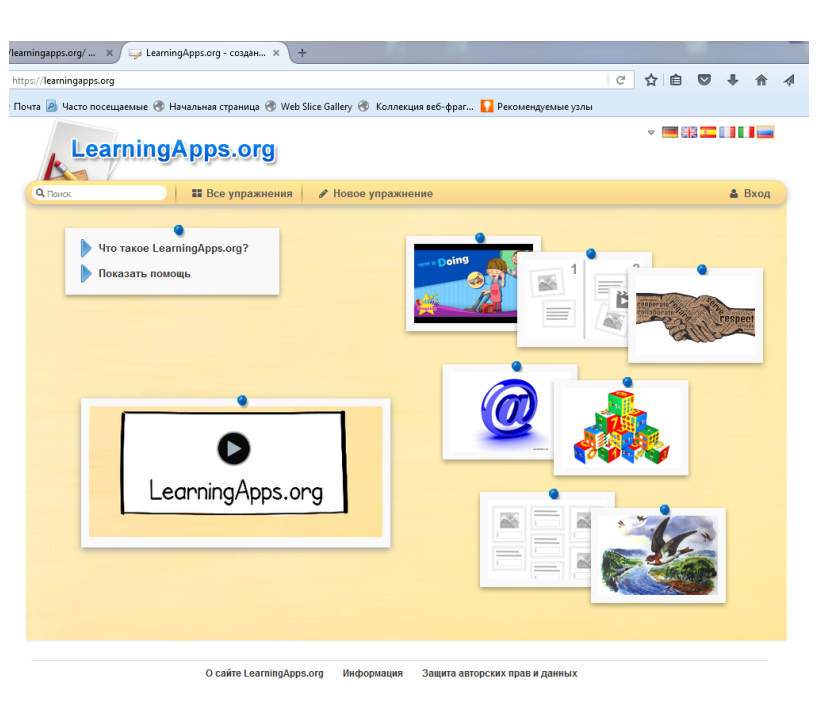 Нажать «вход» 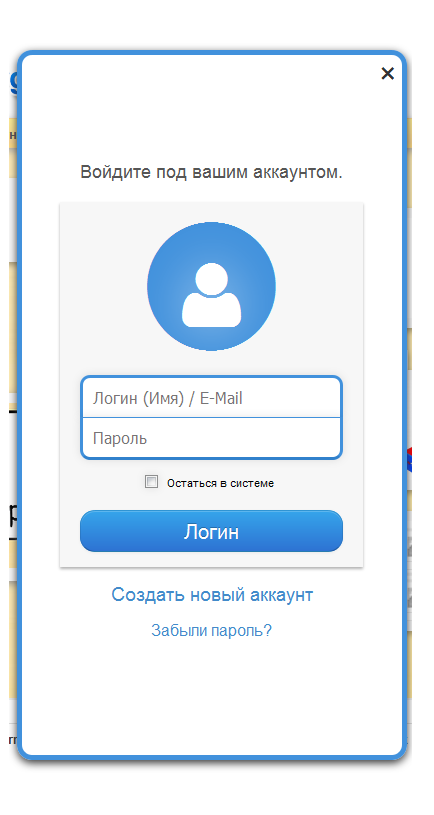 нажать «создать новый аккаунт», если ранее не создавали аккаунт;  если аккаунт имеется, то войти в него по своим данным (логин, пароль); заполнить предлагаемые  поля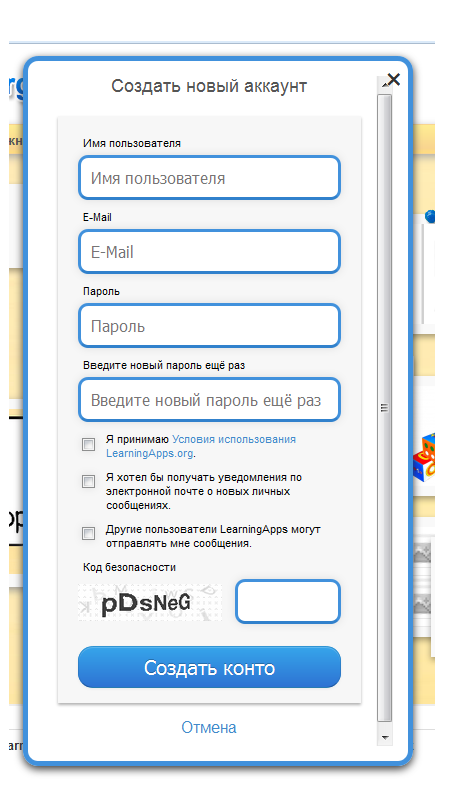 Вы вошли в свой аккаунт! Практическая работаПростой порядок https://learningapps.org/display?v=pa3kzryy220Найти пару https://learningapps.org/14896930 (мы едины);  https://learningapps.org/display?v=p5uj5n7mn20 (принципы обучения современной дидактики и принципы обучения по В.В. Давыдову)Викторина с выбором правильного ответа (пример 2)Классификация (пример 3)Хронологическая линейка (пример 2)Заполнить пропуски https://learningapps.org/display?v=pn88nhc9n20(школа)Кроссворд https://learningapps.org/watch?v=p05em7q8k20